MondayTuesdayWednesdayThursdayFriday1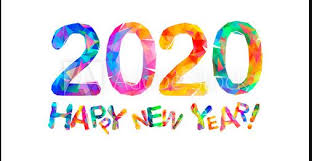 236No School 7No School 8Variety Cereal BowlGraham Crackers Fruit   9Bagel & Cream Cheese Fruit10Variety Large Muffin Fruit13Variety Cereal BowlGraham Crackers Fruit   14Banana Bread Fruit15Pizza Bagel Fruit  16French ToastFruit 17Cinnamon Roll Fruit20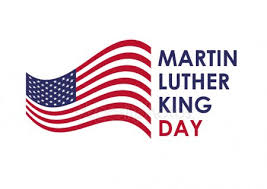 21Variety Cereal BowlGraham Crackers Fruit    22Sausage Biscuit Fruit  23Bagel & Cream Cheese Fruit24Variety Large Muffin Fruit27Variety Cereal BowlGraham Crackers Fruit   28PopTart & Yogurt Fruit29 Pancakes Fruit 30Ham & Cheese Bagel Fruit 31Banana Bread Fruit